ТЕРРИТОРИАЛЬНАЯ ИЗБИРАТЕЛЬНАЯ КОМИССИЯ
ГОРОДА УССУРИЙСКА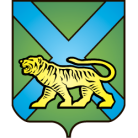 РЕШЕНИЕ г. УссурийскО предложении кандидатур для зачисления в резерв составов участковых комиссий Приморского краяНа основании пункта 9 статьи 26 и пункта 5.1 статьи 27 Федерального закона «Об основных гарантиях избирательных прав и права на участие в референдуме граждан Российской Федерации», пункта 12 Порядка формирования резерва составов участковых комиссий и назначения нового члена участковой комиссии из резерва составов участковых комиссий, утвержденного постановлением ЦИК России от 5 декабря 2012 года                        № 152/1137-6 (далее – Порядок),  решения Избирательной комиссии Приморского края от 29 декабря 2017 года № 47/426 «О сборе предложений по кандидатурам для дополнительного зачисления в резерв составов участковых комиссий Приморского края» территориальная избирательная комиссия города УссурийскаРЕШИЛА:1. Предложить для зачисления в резерв составов участковых комиссий Избирательной комиссии Приморского края кандидатуры согласно приложению.2. Направить настоящее решение и список кандидатур, предлагаемых для зачисления в резерв составов участковых комиссий, в Избирательную комиссию Приморского края.3. Разместить настоящее решение на официальном сайте администрации Уссурийского городского округа в разделе «Территориальная избирательная комиссия города Уссурийска» в информационно-телекоммуникационной сети «Интернет».Председатель комиссии                                                                 О.М. МихайловаСекретарь комиссии	    			                                        С.В. ХамайкоПриложение к решению территориальнойизбирательной комиссии города Уссурийскаот 29 января 2018 года № 63/423Список кандидатур, предлагаемых для зачисления в резерв составов участковых комиссий территориальной избирательной комиссии города Уссурийска Приморского края _________________________________________29 января 2018 года                        № 63/423№п/пФамилия, имя, отчествоДата рожденияНаименование субъекта выдвижения Очередность назначения, указанная политической партией (при наличии)№ избирательного участкаАбакумец Ирина Григорьевна15.09.1975Собрание избирателей по месту работы: ФГБНУ «Приморский  НИИСХ»3814Алефиренко Александр Сергеевич19.11.1977Собрание избирателей по месту жительства: г. Уссурийск, ул. Мельничная, 22801-2869Афанасьева Алена Сергеевна22.07.1995Уссурийская женская общественная Организация «ЖЕНЩИНЫ УССУРИЙСКА»3803Ахмедова Оксана Исламовна31.08.1987Собрание избирателей по месту жительства: г. Уссурийск, ул. Комсомольская, 912801-2869Бабанова Марина Владимировна11.05.1963Уссурийская женская общественная Организация «ЖЕНЩИНЫ УССУРИЙСКА»2801-2869Баранова Ольга Борисовна07.11.1949Собрание избирателей по месту жительства: г. Уссурийск, ул. Советская, 1542801-2869Басистова Ольга Борисовна07.06.1973Уссурийская женская общественная Организация «ЖЕНЩИНЫ УССУРИЙСКА»3826Белоножко Константин Сергеевич22.04.1992Уссурийская женская общественная Организация «ЖЕНЩИНЫ УССУРИЙСКА»2801-2869Березикова Маргарита Александровна29.01.1989Собрание избирателей по месту работы: МБОУ СОШ № 142801-2869Бессонова Людмила Алексеевна14.06.1955Собрание избирателей по месту жительства: г. Уссурийск, ул. Пролетарская, 1062801-2869Богдашкина СветланаВладимировна27.03.1981Собрание избирателей по месту работы: МБОУ СОШ № 1312801-2869Борисов Денис Сергеевич01.09.1990Уссурийская женская общественная Организация «ЖЕНЩИНЫ УССУРИЙСКА»2801-2869Бибишева Татьяна Игоревна13.06.1988Собрание избирателей по месту работы: УЛРЗ –филиал АО «Желдорреммаш»2801-2869Булатова Надежда Александровна06.06.1983Собрание избирателей по месту работы: МБОУ СОШ № 222801-2869Бутенко Марианна Евгеньевна17.03.1983Собрание избирателей по месту работы: МБОУ СОШ № 142801-2869Васильева Мария Михайловна01.02.1990Собрание избирателей по месту работы: МБОУ СОШ № 282801-2869Вовна Наталья Владимировна09.03.1968Политическая партия «КОММУНИСТИЧЕСКАЯ ПАРТИЯ РОССИЙСКОЙ ФЕДЕРАЦИИ»2801-2869Волкова Юлия Александровна27.01.1982Собрание избирателей по месту жительства: г. Уссурийск, ул. Нестеренко, 642801-2869Володькова Валентина Григорьевна08.01.1952Уссурийская женская общественная Организация «ЖЕНЩИНЫ УССУРИЙСКА»2801-2869Вишневская Галина Михайловна11.11.1972Собрание избирателей по месту жительства: г. Уссурийск, с. Воздвиженка3815Внукова Дарья Николаевна05.08.1994Собрание избирателей по месту работы: МБУК «Музей УГО» 2801-2869Гайдук Мария Александровна07.03.1991Политическая партия «КОММУНИСТИЧЕСКАЯ ПАРТИЯ РОССИЙСКОЙ ФЕДЕРАЦИИ»2801-2869Гандюк Елена Александровна15.05.1981Политическая партия «КОММУНИСТИЧЕСКАЯ ПАРТИЯ РОССИЙСКОЙ ФЕДЕРАЦИИ»2801-2869Гарбуз Светлана Ивановна04.06.1982Уссурийская женская общественная Организация «ЖЕНЩИНЫ УССУРИЙСКА»3801Геттингер Наталья Викторовна17.03.1969Уссурийская женская общественная Организация «ЖЕНЩИНЫ УССУРИЙСКА»3805Говорова Мария Федоровна08.02.1981Уссурийская женская общественная Организация «ЖЕНЩИНЫ УССУРИЙСКА»2801-2869Гоголева Галина Анатольевна04.12.1957Собрание избирателей по месту работы: в/ч 247762801-2869Гомзарь Елена Ивановна22.08.1966Приморское региональное отделение Политической партии ЛДПР – Либерально-демократической партии России2801-2869Гонтаренко Ирина Валерьевна16.05.1988Уссурийская женская общественная Организация «ЖЕНЩИНЫ УССУРИЙСКА»3819Горевой Дмитрий Юрьевич04.03.1994Собрание избирателей по месту работы:Школа педагогики ДВФУ2801-2869Граевский Дмитрий Леонидович23.12.1961Приморское региональное отделение Политической партии ЛДПР – Либерально-демократической партии России2801-2869Грудина Юлия Владимировна09.11.1981Уссурийская женская общественная Организация «ЖЕНЩИНЫ УССУРИЙСКА»3817Гунькова Елена Геннадьевна12.04.1989Собрание избирателей по месту работы:Школа педагогики ДВФУ2801-2869Гурьева Елена Иннокентьевна26.12.1965Уссурийская женская общественная Организация «ЖЕНЩИНЫ УССУРИЙСКА»3827Данилов Роман Анатольевич28.06.1996Уссурийская женская общественная Организация «ЖЕНЩИНЫ УССУРИЙСКА»3810Дарвина Мария Сергеевна06.11.1988Уссурийская женская общественная Организация «ЖЕНЩИНЫ УССУРИЙСКА»2801-2869Еропуткин Евгений Петрович16.06.1979Собрание избирателей по месту жительства: г. Уссурийск, ул. Нестеренко, 642801-2869Еропуткина Юлия Васильевна01.04.1982Собрание избирателей по месту жительства: г. Уссурийск, ул. Нестеренко, 642801-2869Ёркина Галина Григорьевна30.07.1964Уссурийская женская общественная Организация «ЖЕНЩИНЫ УССУРИЙСКА»2801-2869Зайцева Ольга Тимофеевна06.04.1990Собрание избирателей по месту жительства: г. Уссурийск, ул. Горькова, 982801-2869Зайцева Татьяна Григорьевна17.10.1953Уссурийская женская общественная Организация «ЖЕНЩИНЫ УССУРИЙСКА»2801-2869Замчалова Елена Дмитриевна15.03.1945Приморское региональное отделение Политической партии ЛДПР – Либерально-демократической партии России2801-2869Землякова Светлана Сергеевна16.02.1988Собрание избирателей по месту работы: МБОУ СОШ № 142801-2869Зуева Ирина Дмитриевна08.01.1957Собрание избирателей по месту жительства: г. Уссурийск, ул. Мельничная, 22801-2869Иващенко Елена Александровна13.06.1953Собрание избирателей по месту работы: «ГТС» - филиал ФНЦ Биоразнообразия ДВО РАН3825Данилицкая Анастасия Петровна05.10.1992Собрание избирателей по месту жительства: г. Уссурийск, ул. Пушкина, 172801-2869Данильчук Николай Алексеевич22.04.1946Уссурийская женская общественная Организация «ЖЕНЩИНЫ УССУРИЙСКА»3820Денисенко Денис Михайлович22.12.1987Уссурийская женская общественная Организация «ЖЕНЩИНЫ УССУРИЙСКА»3821Дорошенко Дмитрий Александрович06.10.1985Собрание избирателей по месту работы: ГАПОК «Приморский краевой колледж культуры»2801-2869Дубенко Антонина Александровна27.01.1980Собрание избирателей по месту жительства: г. Уссурийск, ул. Воровского, 1592801-2869Еремина Марина Анатольевна15.03.1975Собрание избирателей по месту работы: ООО «Эй-Пи Трейд»2801-2869Заруцкая Анастасия Олеговна07.10.1994Приморское региональное отделение Политической партии ЛДПР – Либерально-демократической партии России3806Зеленская Ирина Владимировна11.05.1977Приморское региональное отделение Политической партии ЛДПР – Либерально-демократической партии России2801-2869Иванникова Татьяна Михайловна30.12.1964Уссурийская женская общественная Организация «ЖЕНЩИНЫ УССУРИЙСКА»3811Иваницкая Татьяна Викторовна16.08.1968Уссурийская женская общественная Организация «ЖЕНЩИНЫ УССУРИЙСКА»3822Каверина Наталья Николаевна01.01.1967Уссурийская женская общественная Организация «ЖЕНЩИНЫ УССУРИЙСКА»2801-2869Камыш Татьяна Леонидовна07.12.1986Приморское региональное отделение Политической партии ЛДПР – Либерально-демократической партии России2801-2869Капитанов Алексей Николаевич 25.10.1986Приморское региональное отделение Политической партии ЛДПР – Либерально-демократической партии России2801-2869Карелина Ольга Сергеевна29.06.1984Собрание избирателей по месту работы:МУП «Уссурийск-Водоканал»2801-2869Карпова Елена Ивановна02.10.1968Политическая партия «КОММУНИСТИЧЕСКАЯ ПАРТИЯ РОССИЙСКОЙ ФЕДЕРАЦИИ»2801-2869Карнаухов Анатолий Анатольевич29.06.1993Собрание избирателей по месту жительства: г. Уссурийск, ул. Ленинградская, 41б2801-2869Килина Евгения Владимировна18.04.1978Собрание избирателей по месту работы:МБУК «Музей УГО»2801-2869Ким Татьяна Владимировна24.10.1979Уссурийская женская общественная Организация «ЖЕНЩИНЫ УССУРИЙСКА»3809Кислицына Татьяна Александровна17.02.1968Уссурийская женская общественная Организация «ЖЕНЩИНЫ УССУРИЙСКА»3812Клименко Надежда Юрьевна20.08.1970Уссурийская женская общественная Организация «ЖЕНЩИНЫ УССУРИЙСКА»3828Коваль Екатерина Викторовна04.12.1986Собрание избирателей по месту работы:КГБУ СО «Уссурийский СРЦН»2801-2869Колесникова Ольга Сергеевна14.09.1983Уссурийская женская общественная Организация «ЖЕНЩИНЫ УССУРИЙСКА»2801-2869Коляда Анна Андреевна25.06.1996Собрание избирателей по месту работы: МБОУ СОШ № 1312801-2869Коппель Галина Георгиевна06.01.1953Уссурийская женская общественная Организация «ЖЕНЩИНЫ УССУРИЙСКА»2801-2869Корюкова Надежда Сергеевна15.02.1959Уссурийская женская общественная Организация «ЖЕНЩИНЫ УССУРИЙСКА»2801-2869Котельникова Наталья Геннадьевна01.01.1974Собрание избирателей по месту работы: КГБУЗ «Уссурийская ЦГБ»2801-2869Клюева Татьяна Александровна04.08.1979Собрание избирателей по месту жительства: г. Уссурийск, п. Тимирязевский3814Ключникова Наталья Кондратьевна16.03.1962Собрание избирателей по месту жительства: г. Уссурийск, ул. Кушнира, 142801-2869Костырко Ирина Михайловна10.12.1956Уссурийская женская общественная Организация «ЖЕНЩИНЫ УССУРИЙСКА»2801-2869Крапивко Алексей Николаевич15.10.1975Собрание избирателей по месту жительства: г. Уссурийск, ул. Тимирязева, 112801-2869Красотина Вероника Александровна07.01.1967Собрание избирателей по месту жительства: г. Уссурийск, ул. Горького, 392801-2869Крот Ольга Александровна25.03.1988Собрание избирателей по месту жительства: г. Уссурийск,                ул. Волочаевская, 752801-2869Крупицкая Вера Федоровна16.08.1950Собрание избирателей по месту жительства: г. Уссурийск, ул. Вокзальная дамба, 292801-2869Крымская Анастасия Андреевна16.02.1991Собрание избирателей по месту работы:в\ч 192882801-2869Крыжко Наталья Павловна20.02.1952Собрание избирателей по месту жительства: г. Уссурийск, ул. Суханова, 452801-2869Кудлай Галина Георгиевна08.06.1974Собрание избирателей по месту работы:КГБУ СО «Уссурийский СРЦН»2801-2869Кудрин Василий Викторович13.04.1978Собрание избирателей по месту жительства: г. Уссурийск, ул. Строительная, 5в2801-2869Кулешов Владимир Александрович23.08.1950Собрание избирателей по месту жительства: г. Уссурийск, ул. Владивостокское шоссе, 1072801-2869Кунгурцева Ирина Николаевна05.06.1960Собрание избирателей по месту жительства: г. Уссурийск, ул. Дзержинского, 522801-2869Курашов Михаил Викторович14.09.1977Приморское региональное отделение Политической партии ЛДПР – Либерально-демократической партии России2801-2869Кутузова Елена Викторовна18.02.1976Собрание избирателей по месту жительства: г. Уссурийск, ул. Хмельницкого, 52801-2869Кучумова Любовь Олеговна18.09.1984Приморское региональное отделение Политической партии ЛДПР – Либерально-демократической партии России3830Кушнир Игнат Витальевич02.11.1987Политическая партия «КОММУНИСТИЧЕСКАЯ ПАРТИЯ РОССИЙСКОЙ ФЕДЕРАЦИИ»2801-2869Кушнирук Наталья Владимировна16.06.1970Приморское региональное отделение Политической партии ЛДПР – Либерально-демократической партии России2801-2869Лазаренко Елена Сергеевна06.04.1977Уссурийская женская общественная Организация «ЖЕНЩИНЫ УССУРИЙСКА»2801-2869Лазун Валерий Леонидович01.03.1947Политическая партия «КОММУНИСТИЧЕСКАЯ ПАРТИЯ РОССИЙСКОЙ ФЕДЕРАЦИИ»2801-2869Лапина Ирина Алексеевна16.01.1976Собрание избирателей по месту работы:ООО «Соланж»2801-2869Лелеко Ирина Анатольевна03.01.1963Политическая партия «КОММУНИСТИЧЕСКАЯ ПАРТИЯ РОССИЙСКОЙ ФЕДЕРАЦИИ»2801-2869Лепеха Галина Михайловна26.07.1957Собрание избирателей по месту работы:ОУ ДПО «УЦОТ»2801-2869Лесковская Светлана Ивановна02.12.1964Собрание избирателей по месту работы:ФГСЭН г. Уссурийска2801-2869Лисицина Аделаида Николаевна29.04.1978Уссурийская женская общественная Организация «ЖЕНЩИНЫ УССУРИЙСКА»2801-2869Логина Елена Владимировна30.09.1973Уссурийская женская общественная Организация «ЖЕНЩИНЫ УССУРИЙСКА»2801-2869Любчикова Мария Викторовна06.03.1982Собрание избирателей по месту жительства: г. Уссурийск, ул. Крестьянская, 382801-2869Лысова Людмила Михайловна31.08.1956Собрание избирателей по месту жительства: г. Уссурийск, ул. Воровского, 1292801-2869Максимова Любовь Викторовна24.12.1984Уссурийская женская общественная Организация «ЖЕНЩИНЫ УССУРИЙСКА»3808Малюшкина Оксана Николаевна05.12.1968Уссурийская женская общественная Организация «ЖЕНЩИНЫ УССУРИЙСКА»2801-2869Мамашина Елена Геннадьевна22.09.1975Уссурийская женская общественная Организация «ЖЕНЩИНЫ УССУРИЙСКА»3806Маркин Сергей Николаевич06.04.1985Уссурийская женская общественная Организация «ЖЕНЩИНЫ УССУРИЙСКА»2801-2869Марку Софья Владимировна02.04.1991Собрание избирателей по месту работы:МБОУ ООШ № 1342801-2869Маслова Галина Ивановна09.12.1949Уссурийская женская общественная Организация «ЖЕНЩИНЫ УССУРИЙСКА»2801-2869Маслова Галина Степановна02.07.1974Уссурийская женская общественная Организация «ЖЕНЩИНЫ УССУРИЙСКА»2801-2869Мищенюк Юлия Александровна16.01.1984Собрание избирателей по месту работы: Уссурийская дистанция пути2801-2869Моисеенко Евгений Вячеславович07.08.1968Собрание избирателей по месту жительства: г. Уссурийск, ул. Воровского, 1592801-2869Муравьева Инна Сергеевна10.08.1987Уссурийская женская общественная Организация «ЖЕНЩИНЫ УССУРИЙСКА»3813Муругова Галина Александровна05.02.1979Уссурийская женская общественная Организация «ЖЕНЩИНЫ УССУРИЙСКА»3814Мышако Оксана Витальевна25.12.1985Собрание избирателей по месту жительства: г. Уссурийск, ул. Пролетарская, 1062801-2869Наталенко Максим Валериевич26.06.1977Уссурийская женская общественная Организация «ЖЕНЩИНЫ УССУРИЙСКА»2801-2869Нелопко Наталья Владимировна16.12.1975Собрание избирателей по месту жительства: г. Уссурийск, ул. Муравьева, 71а2801-2869Несторович Нелли Александровна14.11.1961Собрание избирателей по месту жительства: г. Уссурийск, ул. Владивостокское шоссе, 107б2801-2869Нецветаев Андрей Владимирович22.10.1962Приморское региональное отделение Политической партии ЛДПР – Либерально-демократической партии России2801-2869Никитина Татьяна Германовна15.03.1963Уссурийская женская общественная Организация «ЖЕНЩИНЫ УССУРИЙСКА»2801-2869Новосельцев Валерий Валентинович11.10.1989Собрание избирателей по месту жительства: г. Уссурийск, ул. Резервная, 192801-2869Овсянкина Наталья Анатольевна12.02.1965Уссурийская женская общественная Организация «ЖЕНЩИНЫ УССУРИЙСКА»3815Павлова Елена Викторовна27.09.1972Уссурийская женская общественная Организация «ЖЕНЩИНЫ УССУРИЙСКА»2801-2869Панфилова Ирина Викторовна25.04.1976Собрание избирателей по месту жительства: г. Уссурийск, пер. Пехотный, 3а2801-2869Панченко Антон Евгеньевич27.03.1977Уссурийская женская общественная Организация «ЖЕНЩИНЫ УССУРИЙСКА»2801-2869Пащенко Ирина Михайловна15.12.1979Уссурийская женская общественная Организация «ЖЕНЩИНЫ УССУРИЙСКА»2801-2869Перелыгина Оксана Юрьевна23.01.1969Уссурийская женская общественная Организация «ЖЕНЩИНЫ УССУРИЙСКА»3804Петренко Елена Васильевна20.08.1971Собрание избирателей по месту работы: МБОУ «СОШ №14»2801-2869Петрыкина Валерия Викторовна01.11.1985Собрание избирателей по месту жительства: г. Уссурийск,с. Богатырка3805Пивоваров Александр Васильевич17.11.1958Уссурийская женская общественная Организация «ЖЕНЩИНЫ УССУРИЙСКА»3802Плужник Галина Александровна23.11.1947Собрание избирателей по месту жительства: г. Уссурийск,ул. Фрунзе, 232801-2869Полещук Александр Владимирович07.08.1986Уссурийская женская общественная Организация «ЖЕНЩИНЫ УССУРИЙСКА»3825Попова Любовь Степановна02.01.1952Уссурийская женская общественная Организация «ЖЕНЩИНЫ УССУРИЙСКА»2801-2869Попова Марина Петровна01.01.1967Уссурийская женская общественная Организация «ЖЕНЩИНЫ УССУРИЙСКА»2801-2869Попова Раиса Александровна09.11.1943Приморское региональное отделение Политической партии ЛДПР – Либерально-демократической партии России2801-2869Поросова Надежда Николаевна30.07.1957Собрание избирателей по месту жительства: г. Уссурийск,ул. Агеева, 522801-2869Прокопец Дмитрий Андреевич08.07.1987Приморское региональное отделение Политической партии ЛДПР – Либерально-демократической партии России2801-2869Путинцева Елена Владимировна14.02.1979Собрание избирателей по месту работы: Уссурийская дистанция пути2801-2869Разномасцева Наталья Юрьевна22.01.1971Собрание избирателей по месту работы: УЛРЗ –филиал АО «Желдорреммаш»2801-2869Рахмонов Рустам Хабибулаевич20.08.1981Приморское региональное отделение Политической партии ЛДПР – Либерально-демократической партии России2801-2869Рогова Галина Дмитриевна18.07.1955Собрание избирателей по месту жительства: г. Уссурийск, ул. Полушкина, 1182801-2869Роговая Анастасия Анатольевна07.01.1983Собрание избирателей по месту жительства: г. Уссурийск,с. Воздвиженка3815Рожнова Елена Эдуардовна17.07.1955Уссурийская женская общественная Организация «ЖЕНЩИНЫ УССУРИЙСКА»2801-2869Романцева Татьяна Михайловна11.11.1973Собрание избирателей по месту жительства: г. Уссурийск, ул. Владивостокское шоссе, 24б2801-2869Руденок Анастасия Дмитриевна30.09.1997Политическая партия «КОММУНИСТИЧЕСКАЯ ПАРТИЯ РОССИЙСКОЙ ФЕДЕРАЦИИ»2801-2869Рузанова Надежда Алексеевна05.10.1958Политическая партия «КОММУНИСТИЧЕСКАЯ ПАРТИЯ РОССИЙСКОЙ ФЕДЕРАЦИИ»2801-2869Рылькова Тамара Станиславовна19.09.1966Собрание избирателей по месту жительства: г. Уссурийск,ул. Новоникольское шоссе, 28а2801-2869Савина Лариса Анатольевна01.09.1965Собрание избирателей по месту жительства: г. Уссурийск, п. Партизан, ул. Армейская, 33822Савишина Наталья Михайловна02.04.1961Уссурийская женская общественная Организация «ЖЕНЩИНЫ УССУРИЙСКА»2801-2869Савуш Светлана Ивановна20.06.1969Собрание избирателей по месту жительства: г. Уссурийск, ул. Пушкина, 882801-2869Садовский Александр Викторович26.10.1991Собрание избирателей по месту работы: УМУП тепловых сетей2801-2869Сергеева Альбина Ивановна31.01.1967Уссурийская женская общественная Организация «ЖЕНЩИНЫ УССУРИЙСКА»3824Сергиенко Галина Михайловна01.06.1952Собрание избирателей по месту жительства: г. Уссурийск, ул. Мельничная, 22801-2869Селезнев Роман Андреевич 06.12.1990Собрание избирателей по месту работы: МБОУ СОШ № 142801-2869Селюкова Алла Витальевна12.12.1968Собрание избирателей по месту работы:ООО «Уссур Транс Сервис»2801-2869Сивоконева Ольга Викторовна17.07.1970Собрание избирателей по месту работы: ООО «РН-Востокнефтопродукт»2801-2869Симакова Елена Станиславовна04.08.1980Собрание избирателей по месту жительства: г. Уссурийск, с. Глуховка3817Симушкина Светлана Ивановна13.09.1952Собрание избирателей по месту жительства: г. Уссурийск, ул. Надеждинская, 192801-2869Сметанникова Валентина Валерьевна04.09.1975Собрание избирателей по месту работы: в/ч 247762801-2869Смирнова Анна Михайловна19.07.1972Уссурийская женская общественная Организация «ЖЕНЩИНЫ УССУРИЙСКА»3830Смирнова Татьяна Михайловна18.07.1968Собрание избирателей по месту работы: МБОУ СОШ № 282801-2869Смолярчук Ольга Владимировна19.10.1975Приморское региональное отделение Политической партии ЛДПР – Либерально-демократической партии России2801-2869Созданов Максим Русланович20.04.1996Собрание избирателей по месту жительства: г. Уссурийск, ул. Строительная, 5в2801-2869Созданова Ольга Викторовна25.06.1978Собрание избирателей по месту работы:КГБУ СО «Уссурийский СРЦН»2801-2869Старовойт Алла Леонидовна30.03.1983Собрание избирателей по месту работы: ИП Окуневич2801-2869Стебновская Анна Ивановна08.12.1958Уссурийская женская общественная Организация «ЖЕНЩИНЫ УССУРИЙСКА»3818Степина Валентина Николаевна02.06.1941Политическая партия «КОММУНИСТИЧЕСКАЯ ПАРТИЯ РОССИЙСКОЙ ФЕДЕРАЦИИ»2801-2869Столыгина Татьяна Алексеевна23.02.1966Всероссийская политическая партия «ЕДИНАЯ РОССИЯ»2801-2869Сторожук Владислав Геннадьевич18.10.1997Собрание избирателей по месту учебы: КГАПОУ «ДВТК»2801-2869Стукалова Наталья Сергеевна14.09.1982Уссурийская женская общественная Организация «ЖЕНЩИНЫ УССУРИЙСКА»2801-2869Сутолкин Владимир Валериевич26.12.1975Собрание избирателей по месту жительства: г. Уссурийск, ул. Горького, 392801-2869Тарнасюк Ольга Вячеславовна12.11.1973Собрание избирателей по месту работы: ГАПОК «Приморский краевой колледж культуры»2801-2869Твердяков Виталий Владимирович22.03.1939Политическая партия «КОММУНИСТИЧЕСКАЯ ПАРТИЯ РОССИЙСКОЙ ФЕДЕРАЦИИ»2801-2869Терина Ирина Владимировна04.06.1961Собрание избирателей по месту жительства: г. Уссурийск, ул. Фрунзе, 122801-2869Ткачев Александр Иванович18.09.1963Собрание избирателей по месту жительства: г. Уссурийск, ул. Надеждинская, 192801-2869Ткачев Андрей Николаевич16.03.1970Собрание избирателей по месту работы: КГОБУ «Уссурийская КШИ»2801-2869Ткачёва Светлана Владимировна14.12.1966Собрание избирателей по месту жительства: г. Уссурийск, ул. Надеждинская, 192801-2869Ткаченко Сергей Архипович10.08.1961Приморское региональное отделение Политической партии ЛДПР – Либерально-демократической партии России2801-2869Ткаченко Татьяна Николаевна23.07.1967Собрание избирателей по месту работы: МБОУ СОШ № 1312801-2869Товпеко Наталья Владимировна07.05.1960Собрание избирателей по месту жительства: г. Уссурийск, пер. Вишневый, 62801-2869Толмачева Наталья Борисовна05.02.1970Уссурийская женская общественная Организация «ЖЕНЩИНЫ УССУРИЙСКА»3829Топорова Екатерина Гавриловна24.10.1955Уссурийская женская общественная Организация «ЖЕНЩИНЫ УССУРИЙСКА»3823Трифонова Алла Викторовна06.01.1971Собрание избирателей по месту работы:КГБУ СО «Уссурийский СРЦН»2801-286Титаренко Сергей Петрович25.05.1970Собрание избирателей по месту жительства: г. Уссурийск, ул. Садовая, 122801-2869Тушановская Татьяна Валериевна14.08.1973Собрание избирателей по месту работы:ООО «Торговый дом Фреш-25»2801-2869Тягло Сергей Павлович25.12.1975Собрание избирателей по месту жительства: г. Уссурийск, ул. Вокзальная, 32801-2869Усик Валентина Васильевна04.03.1954Уссурийская женская общественная Организация «ЖЕНЩИНЫ УССУРИЙСКА»2801-2869Фатьянова Ираида Леонидовна28.04.1956Собрание избирателей по месту жительства: г. Уссурийск, ул. Дзержинского, 582801-2869Фигурская Нина Петровна28.04.1952Собрание избирателей по месту жительства: г. Уссурийск, с. Воздвиженка, ул. Пионерская, 6 2801-2869Филюк Евгения Николаевна21.03.1979Уссурийская женская общественная Организация «ЖЕНЩИНЫ УССУРИЙСКА»2801-2869Хабазина Елена Сергеевна07.08.1983Собрание избирателей по месту работы: УМУП тепловых сетей2801-2869Харитонова Яна Александровна26.01.1990Политическая партия «КОММУНИСТИЧЕСКАЯ ПАРТИЯ РОССИЙСКОЙ ФЕДЕРАЦИИ»2801-2869Хомякова Светлана Владимировна24.09.1976Собрание избирателей по месту жительства: г. Уссурийск, ул. Пархоменко, 62801-2869Черных Наталья Сергеевна22.11.1983Собрание избирателей по месту работы: ФГБУ «Приморская межобластная ветеринарная лаборатория»3812Чудайкина Елена Валериевна04.12.1979Политическая партия «КОММУНИСТИЧЕСКАЯ ПАРТИЯ РОССИЙСКОЙ ФЕДЕРАЦИИ»2801-2869Шалудько Александра Александровна27.05.1999Уссурийская женская общественная Организация «ЖЕНЩИНЫ УССУРИЙСКА»3816Шалыгина Ирина Вениаминовна29.09.1964Политическая партия «КОММУНИСТИЧЕСКАЯ ПАРТИЯ РОССИЙСКОЙ ФЕДЕРАЦИИ»2801-2869Шамрило Светлана Георгиевна24.06.1948Собрание избирателей по месту жительства: г. Уссурийск, ул. Советская, 1542801-2869Шаповалова Наталья Владимировна17.03.1980Собрание избирателей по месту жительства: г. Уссурийск, ул. Заречная, 22801-2869Шафар Анастасия Владимировна27.01.1986Всероссийская политическая партия «ЕДИНАЯ РОССИЯ» 2801-2869Шевченко Елена Владимировна 27.04.1960Собрание избирателей по месту работы: УМУП тепловых сетей 2801-2869Шелыгина Ольга Викторовна10.07.1980Уссурийская женская общественная Организация «ЖЕНЩИНЫ УССУРИЙСКА»2801-2869Шинкаренко Валентина Андреевна21.10.1951Собрание избирателей по месту жительства: г. Уссурийск, ул. Володарского, 542801-2869Шкорубина Елена Григорьевна29.05.1969Собрание избирателей по месту жительства: г. Уссурийск, пр. Блюхера, 56/52801-2869Шлеверда Виктория Васильевна25.09.1994Уссурийская женская общественная Организация «ЖЕНЩИНЫ УССУРИЙСКА»3807Шульженко Наталья Николаевна20.01.1971Собрание избирателей по месту работы:МБДОУ «Детский сад № 45»2801-2869Щеголева Наталья Анатольевна20.10.1981Уссурийская женская общественная Организация «ЖЕНЩИНЫ УССУРИЙСКА»2801-2869Юдина Елена Михайловна04.02.1968Собрание избирателей по месту работы:ООО «Уссур Транс Сервис»2801-2869Яворская Татьяна Борисовна27.12.1964Собрание избирателей по месту жительства:г. Уссурийск,с. Борисовка3811Ягольникова Юлия Анатольевна29.06.1988 Собрание избирателей по месту жительства: г. Уссурийск, ул. Горького, 1002801-2869